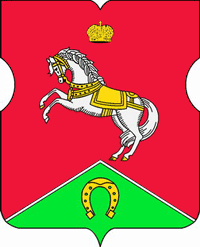 СОВЕТ ДЕПУТАТОВмуниципального округаКОНЬКОВОРЕШЕНИЕ                28.09.2021              7/8                  ______________№_______________О согласовании сводного плана по досуговой, социально-воспитательной, физкультурно-оздоровительной и спортивной работе с населением по месту жительства на 4 квартал 2021 годаВ соответствии с пунктом 3 части 7 статьи 1, статьей 3 Закона города Москвы от 11 июля 2012 года № 39 «О наделении органов местного самоуправления муниципальных округов в городе Москве отдельными полномочиями города Москвы» и на основании обращения управы района Коньково от 27.09.2021 № КН-08-960/21Советом депутатов принято решение:1. Согласовать сводный план по досуговой, социально-воспитательной, физкультурно-оздоровительной и спортивной работе с населением по месту жительства на 4 квартал 2021 года, согласно приложению.2. Направить настоящее решение в управу района Коньково города Москвы, в префектуру Юго-Западного административного округа города Москвы и Департамент территориальных органов исполнительной власти города Москвы.3. Опубликовать настоящее решение в газете «Муниципальный вестник Коньково», разместить на официальном сайте органов местного самоуправления муниципального округа Коньково www.konkovo-moscow.ru.  4. Контроль за исполнением настоящего решения возложить на главу муниципального округа Коньково Малахова С.В.Глава муниципального округа Коньково                                           С.В. МалаховПриложениек решению Совета депутатов муниципального округа Коньковоот «28» сентября 2021 года № 7/8Сводный план по досуговой, социально-воспитательной, физкультурно-оздоровительной и спортивной работе с снаселением по месту жительства на 4 квартал 2021 года№п/пНаименование мероприятияДата, время проведенияДата, время проведенияМесто проведения (наименование учреждения, адрес)Кол-во участников (чел.)Ответственные(Ф.И.О., должность, телефон)Ответственные(Ф.И.О., должность, телефон)12334566Управа района КоньковоУправа района КоньковоУправа района КоньковоУправа района КоньковоУправа района КоньковоУправа района КоньковоУправа района КоньковоУправа района Коньково1Праздничное мероприятие, посвященное 800-летию битвы под Москвой, для жителей района Коньково в 2021 году22.11-17.12.2021По согласованиюПо согласованию2020Зам. главы управы района Коньково Андреева Е.С.                   8 495 429 81 10Зам. главы управы района Коньково Андреева Е.С.                   8 495 429 81 102Возложение цветов к памятной доске Герою Советского союза В.М. ЮдинуДата не утвержденаУл. Островитянова, д.39Ул. Островитянова, д.392020Зам. главы управы района Коньково Андреева Е.С.                   8 495 429 81 10Зам. главы управы района Коньково Андреева Е.С.                   8 495 429 81 103Праздничное мероприятие, посвященное Новому году для жителей района Коньково в 2021 году13.12-25.12.2021По согласованиюПо согласованию100100Зам. главы управы района Коньково Андреева Е.С.                   8 495 429 81 10Зам. главы управы района Коньково Андреева Е.С.                   8 495 429 81 10ГБУ ЦСМ«Коньково»«Коньково»ДОСУГДОСУГДОСУГДОСУГДОСУГДОСУГДОСУГДОСУГ4Выставка рисунков и литературно-историческая гостиная «Жизнь святого благоверного князя Александра Невского», посвященное году Александра Невского 18-22.10.202118:00ул. Миклухо-Маклая, д.59ул. Миклухо-Маклая, д.44ул. Миклухо-Маклая, д.59ул. Миклухо-Маклая, д.44100100И.о. директора ГБУ ЦСМ «Коньково» Павлова И.Е.,8 495 330 24 91И.о. директора ГБУ ЦСМ «Коньково» Павлова И.Е.,8 495 330 24 915Мероприятие, посвященное Дню матери «Букет для мамы»24.11.2021ул. Миклухо-Маклая, д.20ул. Миклухо-Маклая, д.206060И.о. директора ГБУ ЦСМ «Коньково» Павлова И.Е.,8 495 330 24 91И.о. директора ГБУ ЦСМ «Коньково» Павлова И.Е.,8 495 330 24 916Памятное мероприятие «Мы под Москвой стояли насмерть», посвященное 80-летию со Дня начала контрнаступления советских войск против немецко-фашистских захватчиков в битве под Москвой (1941 год)03.12.2021ул. Миклухо-Маклая, д.20ул. Миклухо-Маклая, д.206060И.о. директора ГБУ ЦСМ «Коньково» Павлова И.Е.,8 495 330 24 91И.о. директора ГБУ ЦСМ «Коньково» Павлова И.Е.,8 495 330 24 917Новогодние мероприятия «Три белых коня»20-25.12.2021ул. Миклухо-Маклая, д.44ул. Миклухо-Маклая, д.20ул. Миклухо-Маклая, д.44ул. Миклухо-Маклая, д.20100100И.о. директора ГБУ ЦСМ «Коньково» Павлова И.Е.,8 495 330 24 91И.о. директора ГБУ ЦСМ «Коньково» Павлова И.Е.,8 495 330 24 918Новогодний праздник «Зимняя сказка»25.12.2021ул. Введенского, вл.30-32, Введенские пруды (сцена)ул. Введенского, вл.30-32, Введенские пруды (сцена)150150И.о. директора ГБУ ЦСМ «Коньково» Павлова И.Е.,8 495 330 24 91И.о. директора ГБУ ЦСМ «Коньково» Павлова И.Е.,8 495 330 24 919Новогодний конкурс детского и семейного творчества «Символ 2022 года – Тигр»27.12.2021ул. Миклухо-Маклая, д.59ул. Миклухо-Маклая, д.597070И.о. директора ГБУ ЦСМ «Коньково» Павлова И.Е.,8 495 330 24 91И.о. директора ГБУ ЦСМ «Коньково» Павлова И.Е.,8 495 330 24 91СПОРТСПОРТСПОРТСПОРТСПОРТСПОРТСПОРТСПОРТСПОРТСПОРТ10Соревнования района Коньково по шашкам среди лиц пенсионного возраста, посвященные Дню пожилого человека01.10.2021 19:00ул. Введенского, д.30, корп.1ул. Введенского, д.30, корп.12525И.о. директора ГБУ ЦСМ «Коньково» Павлова И.Е.,8 495 330 24 91И.о. директора ГБУ ЦСМ «Коньково» Павлова И.Е.,8 495 330 24 9111Отборочные соревнования района Коньково по футболу на приз «Приз осенних каникул» в рамках Спартакиады «Московский двор – спортивный двор», посвященные Дню учителя в России06.10.202116:00Ул. Ген. Антонова, д.4 корп.2      плоскостное спортивное сооружениеУл. Ген. Антонова, д.4 корп.2      плоскостное спортивное сооружение5050И.о. директора ГБУ ЦСМ «Коньково» Павлова И.Е.,8 495 330 24 91И.о. директора ГБУ ЦСМ «Коньково» Павлова И.Е.,8 495 330 24 9112Соревнования района Коньково по жиму штанги «Золотой гриф» среди подростков, молодежи и взрослого населения15.10.2021ул. Волгина, д.29-1ул. Волгина, д.29-12020И.о. директора ГБУ ЦСМ «Коньково» Павлова И.Е.,8 495 330 24 91И.о. директора ГБУ ЦСМ «Коньково» Павлова И.Е.,8 495 330 24 9113Соревнования района Коньково по гиревому спорту среди подростков, молодежи и взрослого населения, посвященные Дню памяти жертв политических репрессий01.11.2021ул. Волгина, д.29-1ул. Волгина, д.29-12020И.о. директора ГБУ ЦСМ «Коньково» Павлова И.Е.,8 495 330 24 91И.о. директора ГБУ ЦСМ «Коньково» Павлова И.Е.,8 495 330 24 9114«Открытый ринг» по кикбоксингу среди спортсменов-новичков26.11.2021ул. Волгина, д.29-1ул. Волгина, д.29-12020И.о. директора ГБУ ЦСМ «Коньково» Павлова И.Е.,8 495 330 24 91И.о. директора ГБУ ЦСМ «Коньково» Павлова И.Е.,8 495 330 24 9115Соревнования района Коньково по кроссфиту «Зимняя гонка Гладиатора» среди детей и подростков, посвященные Дню героев Отечества09.12.2021ул. Волгина, д.29-1ул. Волгина, д.29-14040И.о. директора ГБУ ЦСМ «Коньково» Павлова И.Е.,8 495 330 24 91И.о. директора ГБУ ЦСМ «Коньково» Павлова И.Е.,8 495 330 24 9116Отборочные соревнования района Коньково среди семейных команд «Зимние забавы» в рамках Спартакиады «Всей семьей за здоровьем», посвященные празднованию Нового года18.12.2021ул. Волгина, д.31-3плоскостное спортивное сооружениеул. Волгина, д.31-3плоскостное спортивное сооружение8080И.о. директора ГБУ ЦСМ «Коньково» Павлова И.Е.,8 495 330 24 91И.о. директора ГБУ ЦСМ «Коньково» Павлова И.Е.,8 495 330 24 91